FeaturesUSB Type C port support Power Delivery (PD) Dual-Role USB Type A port support Apple5V2.4A, Diviver3, BC1.2 DCPSingle C port support charging or discharging modeSeamless transition among Buck, Buck-boost and Boost operationIntelligent detection of USB A port plug inLow Quiescent CurrentComprehensive power path management and protection Flexible monitoring and configuration via I2C interfaceApplicationsPower toolsSmart speakersPortable electronicsInternet of Things (IoT) devicesHandsetsPower bankIndustrial applicationsGeneral DescriptionThis reference design includes a highly integrated USB PD DRP controller HUSB311, a USB Type A port controller with power switch HUSB304,  a highly integrated Buck-boost charger MP2651, a buck converter MP2329, and a MCU HC32110. This reference design can support charging or discharging of a single C-port 45W PD and a USB A output 5V2.4A. The HUSB311 negotiates with a USB PD power adapter (PD source) or a USB Type C port device (PD sink). It can be set as host, device or DRP. This reference supports charging 1-4 cell batteries, also supports PD power up to 45W discharge function which  depends on the battery string number and capacity. Through the I2C interface, the PD negotiation can be set up. The bus voltage, the battery voltage, the battery charging current and component temperature can be monitored in real time. Design ResourcesHUSB311HUSB304MP2651Application Block Diagram and EVB Figure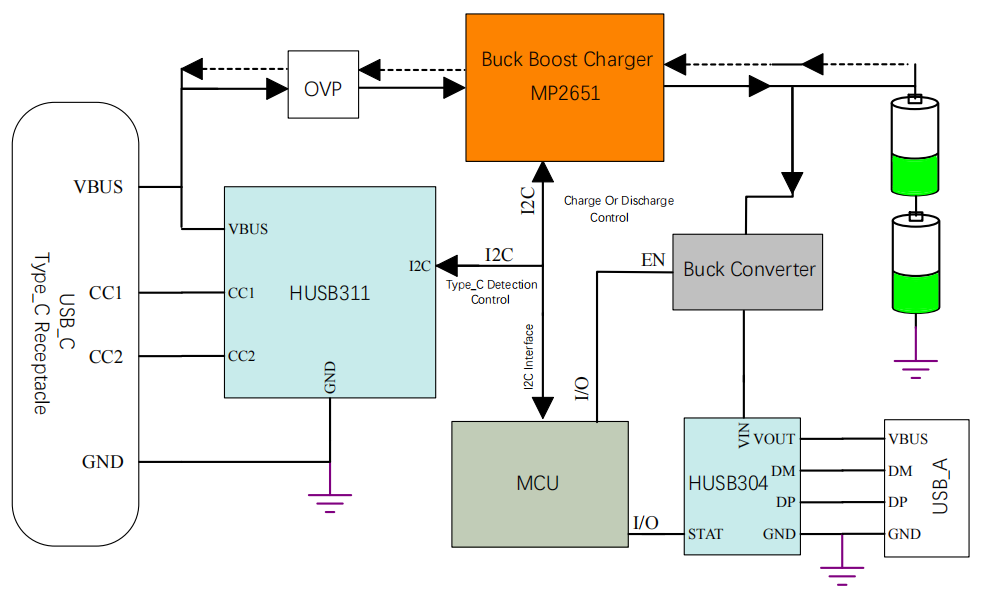 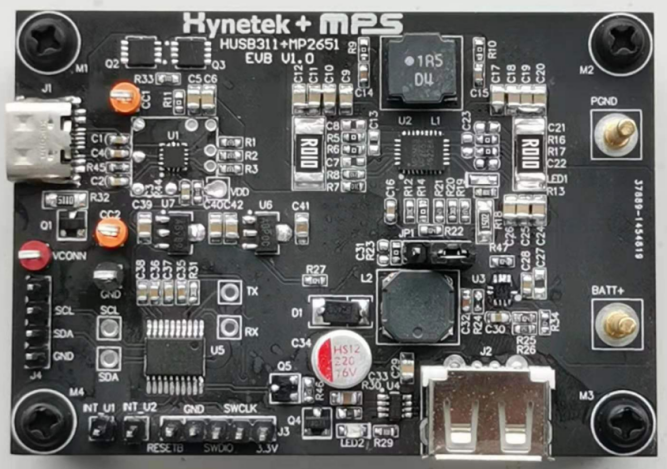 Table of ContentsFeatures	1Applications	1General Description	1Design Resources	1Application Block Diagram and EVB Figure	1Table of Contents	2Introduction	3Design Specifications	3Design Overview	4Block Diagram	4Key Products	4Test Result	7test Conditions	7Test Equipment	7Test Setting	7Test Process	7Test Results	7Test Waveforms	9Design Documents	11Schematic	11BOM List	12PCB Layout	13Important Notice	14Introduction	This reference design is a power management solution with MCU, PD PHY HUSB311 and a buck-boost charger MP2651, which features PD 45W fast charging and discharging function  through a single Type-C port, and additionally includes a USB-A port to output 5V2.4A.The PD PHY HUSB311 with the MCU build a Type-C port manager, also called TCPM. Due to the TCPM, this EVB can automatically switch its role as host, device or DRP according to the type of the electronic product that the Type-C accesses. According to the number of battery strings and battery capacity used by the user, this evaluation board can achieve up to 45W PD fast charging and discharging function, and it can output 5V2.4A through the USB-A port to charge the mobile phone, which is very suitable for power bank or power tool applications, Meanwhile, when the USB-A port is not plugged into the device, the DC-DC step-down converter will not work, which ensures that the standby power consumption of the system is very low.  Without any external power MOSFET, single Type-C port supports charging and discharging function makes the overall design materials streamlined, and the cost is reduced. Furthermore, both the HUSB311 and the MP2651 integrate I2C interfaces as slave devices.  The monitoring and advanced configurations can be achieved through the microprocessor communicating via the I2C interface, such as monitoring of the source capacity of PD power source, the negotiated PDO through the HUSB311. With I2C interface of the MP2651, the MP2651 can be flexibly programmed the charging parameters, such as input current limit, input voltage limit, charging current, battery full regulation voltage and so on. It can also provide the status and faults in operation through registers.Design SpecificationsThe reference design shows how a USB Type-C PD DRP controller combined with a battery charge management system can efficiently charge 1-4 cell batteries or charge laptop or mobile phone with a large-capacity battery pack .  This design can be used for power tools, IoT devices, power banks and portable electronics. The biggest advantage of this reference design is that, with USB PD negotiation, it can achieve PD 45W fast charging and discharging function  through a single Type-C port.Table1. Design OverviewBlock DiagramFigure 1. RD-2009 Application Block DiagramKey ProductsHUSB311 – USB Type-C PD ControllerThe HUSB311 is a USB Type-C controller that complies with the latest USB Type-C and PD standards. The HUSB311 integrates a complete Type-C Transceiver including the Rp and Rd resistors. It does the USB Type-C detection including attach and orientation. The HUSB311 integrates the physical layer of the USB BMC power delivery protocol to allow up to 100W of power and role swap. The BMC PD block enables full support for alternative interfaces of the Type-C specification.Key features of HUSB311: Dual-Role PD Compatible Attach/Detach Detection as Host, Device or DRP Current Capability Definition and Detection Cable Recognition VCONN Support Dead Battery Support Ultra-low Power Mode for Attach Detection Simple I2C Interface with AP or EC BIST Mode Supported e-fuse IP 9-Ball WL-CSP and 14-Lead QFN PackagesTwo I2C addresses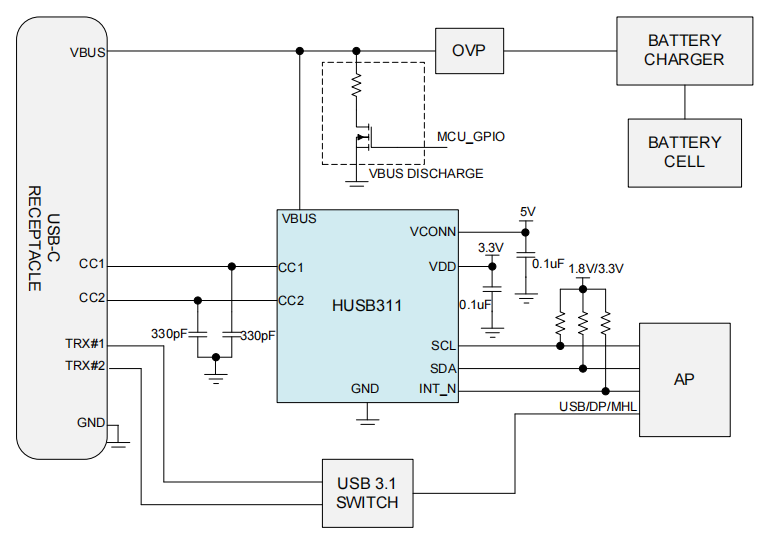 Figure 2. HUSB311 Typical Application Circuit HUSB304  – USB Type A Port Controller with Power SwitchHUSB304 is a USB port controller, which integrates common functions for a USB type A port. There is an ultra-low Rdson (15mΩ) N-channel MOSFET integrated. It is designed for a 5V USB type A port application, which requires a high current switch. The programmable current limit provides an easy way to fine-tune the current limit through an external resistor. HUSB304 can detect its load current and change its status output to notify that there is a load applied at the current USB type C port. The output voltage and output current are both monitored by HUSB304 so that it can performs an OVP, OCP, OTP. HUSB304 has Divider 3, USB DCP applying 1.2, BC 1.2 DCP and Chinese Telecommunication Industry Standard YD/T 1591-2009 protocols inside. It can automatically detect the attached devices and switch to the proper charging protocol. Only 70uA operation current is required for HUSB304 to save the standby power loss of whole system.Key features of HUSB304: Integrated 15mOhm Load SwitchProgrammable Current LimitLow Load Current SensingAutomatic DPDM DetectionDivider 3  USB DCP Applying 1.2V  BC 1.2 DCP         Chinese Telecommunication Industry Standard YD/T 1591-2009Status IndicationOver Voltage and Over Current ProtectionLow Operation Current±8kV HBM ESD Rating for USB IO pins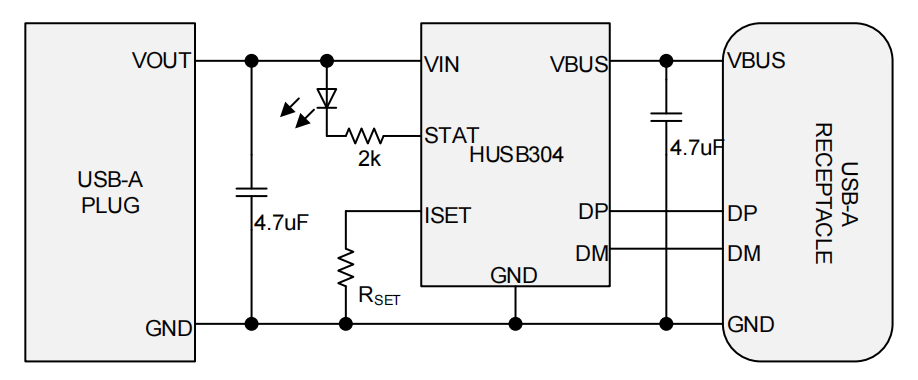 	Figure 3. HUSB304 Typical Application Circuit MP2651 – Buck-boost Battery ChargerThe MP2651 is a Buck-Boost charger IC designed for battery pack with 1 to 4 cells in series. It can accept a wide range (4V to 21V) of input operation voltage for charging the battery. The battery voltage can be either lower or higher than input voltage due to the buck-boost topology. When the input is present, the MP2651 operates in charge mode. It measures the battery voltage and charges the battery with four phases: constant current trickle charge, constant current pre-charge, constant current fast charge and constant voltage charge. Other features include charge termination and auto recharge. The MP2651 also integrates the input current limit and input voltage limit to avoid overloading the input power source. This is compliant to the USB and PD specification. The MP2651 can also supply a wide range (3V to 21V) of voltage at input when source mode is enabled. It also has output current limit with high resolution in source mode. These allows the MP2651 to be compliant to the USB PD PPS. With I2C/SMBUS interface, the MP2651 can be flexibly programmed the charging and discharge parameters, such as input current limit, input voltage limit, charging current, battery full regulation voltage, output voltage and current in source mode and so on. It can also provide the status and faults in operation through registers. To guarantee safe operation, the IC limits the die temperature to a programmable threshold. Other safety features include input over-voltage protection, battery over-voltage protection, system over-voltage protection, thermal shutdown, and a programmable timer to prevent prolonged charging of a dead battery.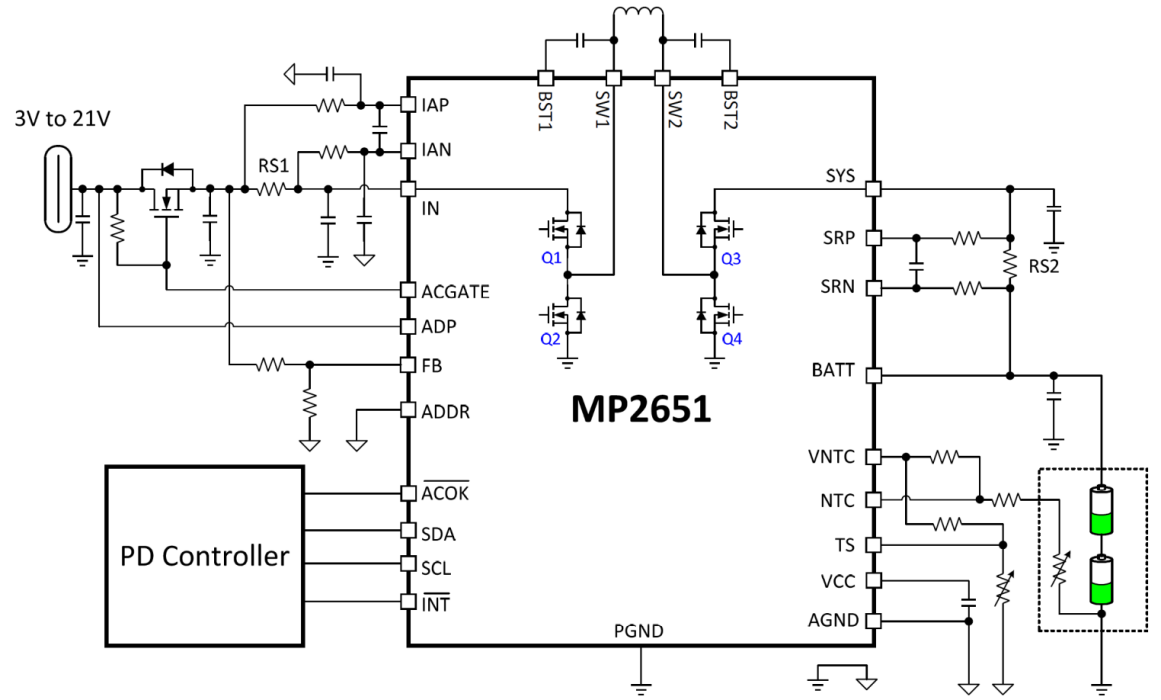 Figure 4. MP2651 Typical Application Circuit Test Result test ConditionsRoom temperature test condition.Input: 60W or above USB PD power adapter, or 5V3A USB-C power adapter.Output: 1-4 cell batteries.Test EquipmentOscilloscope Tektronix MDO3024, Lenovo 65 W PD power adapter or 5V3A USB-C power adapter, multi-meter.I2C interface monitoring requires additional equipment, including: a computer with USB interface, USB data lines, USB-to-I2C Communication Kit (EVKT-USBI2C-02), package Programming Tool -MP2651Test SettingFigure 4 shows the connection diagram of the test setup. To achieve the best evaluation performance, 60W or above PD power adapters are preferred as input power source.
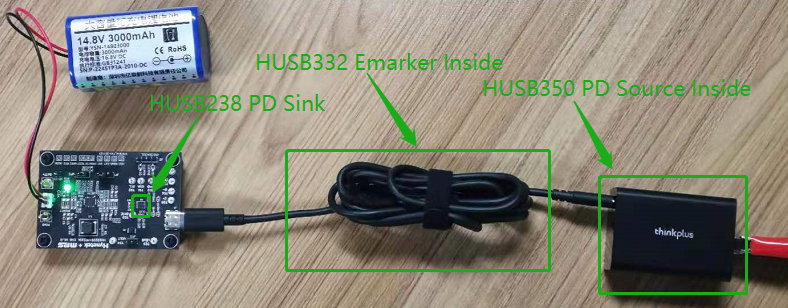 Figure4. EVB test connection diagramTest ProcessConnect the positive electrode of the 1 to 4 cell batteries to the BATT+ pin. Connect the negative electrode of the 1 to 4 cell batteries to the PGND pin.The USB PD power adapter is connected to the Type-C interface of the EVB through a USB-C cable.Connect the oscilloscope probes to the test points of the VBUS, CC1/2, VBATT respectively. Place the current probe coil on battery positive cable.Apply 220V AC power source on the power adapter.Perform the test.Test ResultsAfter the circuit is connected and before the power on, the users can use the software in the computer to preset the cells and charging current of the battery through the I2C interface. The users also can preset the PDO request of the HUSB238 (in this test, we set the RDO through the VSET and ISET pins). After configuration of these parameters, then power on the PD power adapter, the users can see the HUSB238 negotiating with the PD source to request a voltage to charge the batteries. Whether the requested voltage is 5V or 20V, the 1-4 cells batteries can be charged due to that the MP2651 operates in the buck-boost topology. At the same time, the software Programming Tool -MP2651 can monitor a series of fault indications such as input voltage, battery voltage and charging current, system working mode and device temperature in real time.Through the I2C interface the HUSB238, the monitoring functions and setting functions can be realized. Monitoring functions include: Type-C cable direction, Type-C connection state, PD negotiation response state, PD negotiated voltage and current, PD adapter Source Capabilities. Setting functions include: RDO selection, matching rules, GATE pin action, VBUS discharge time, enabling or closing support for data communication, OTP threshold VID and PID etc.Test WaveformsDesign DocumentsSchematic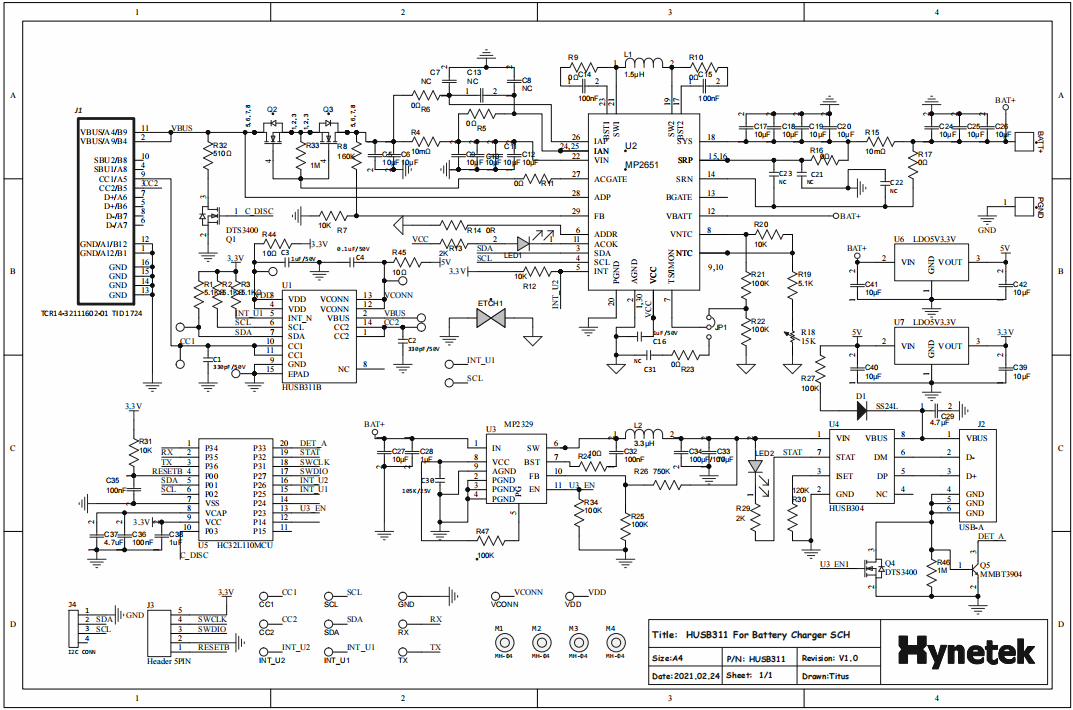 BOM ListPCB Layout                                 Top Layer                                                                                Mid Layer1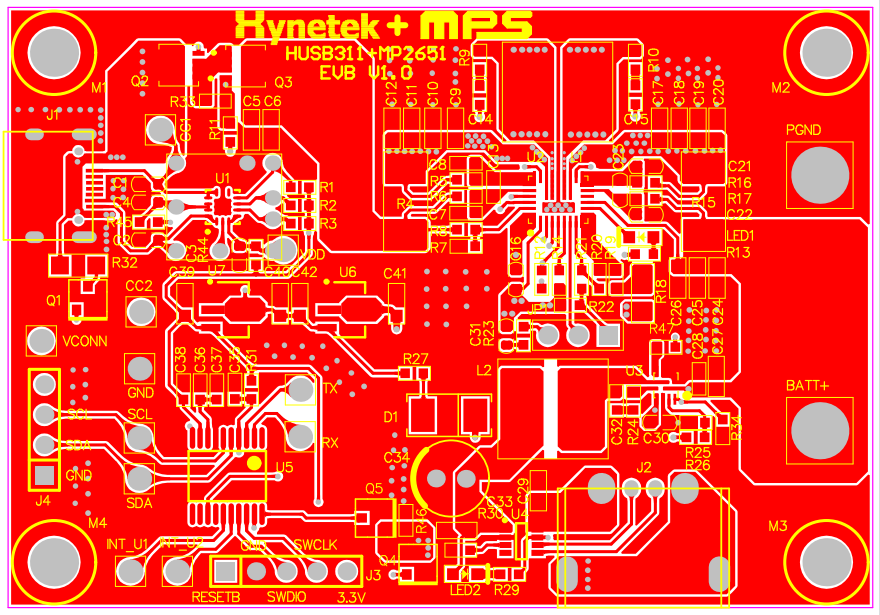 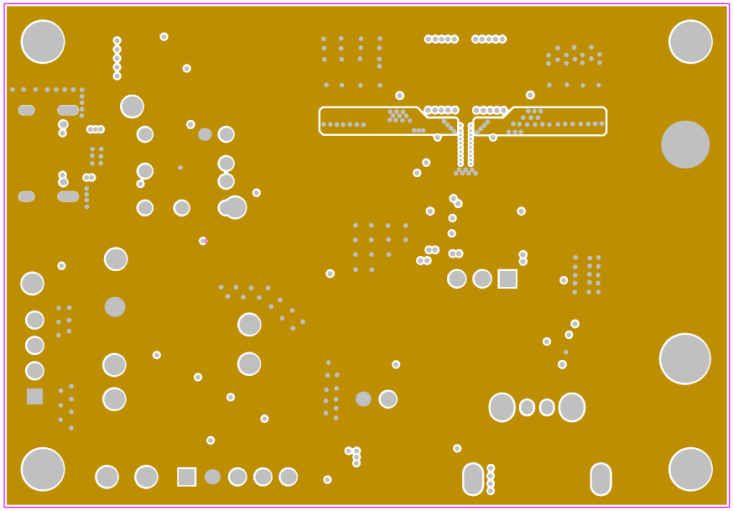 Mid Layer2                                                                            Bottom Layer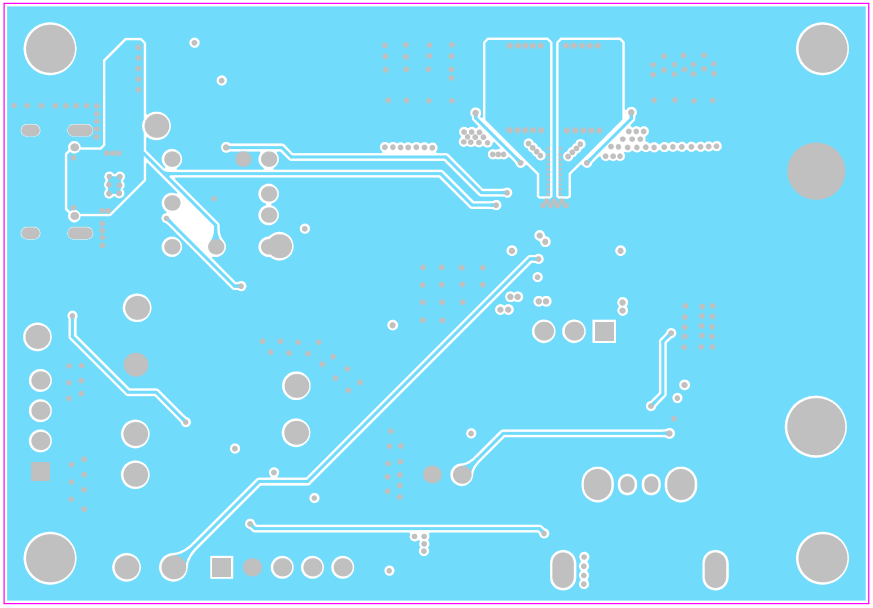 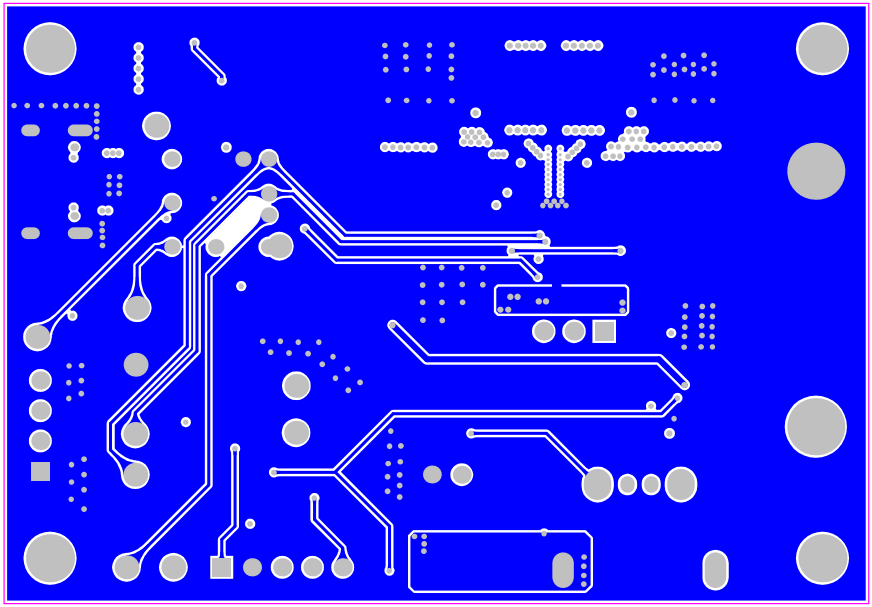 Important NoticeHynetek Semiconductor Co., Ltd. and its subsidiaries (Hynetek) reserve the right to make corrections, enhancements, improvements and other changes to its semiconductor products and services per JESD46, latest issue, and to discontinue any product or service per JESD48, latest issue. Buyers should obtain the latest relevant information before placing orders and should verify that such information is current and complete. All semiconductor products (also referred to herein as “components”) are sold subject to Hynetek’s terms and conditions of sale supplied at the time of order acknowledgment.Hynetek warrants performance of its components to the specifications applicable at the time of sale, in accordance with the warranty in Hynetek’s terms and conditions of sale of semiconductor products. Testing and other quality control techniques are used to the extent Hynetek deems necessary to support this warranty. Except where mandated by applicable law, testing of all parameters of each component is not necessarily performed. Hynetek assumes no liability for applications assistance or the design of Buyers’ products. Buyers are responsible for their products and applications using Hynetek components. To minimize the risks associated with Buyers’ products and applications, Buyers should provide adequate design and operating safeguards. Hynetek does not warrant or represent that any license, either express or implied, is granted under any patent right, copyright, mask work right, or other intellectual property right relating to any combination, machine, or process in which Hynetek components or services are used. Information published by Hynetek regarding third-party products or services does not constitute a license to use such products or services or a warranty or endorsement thereof. Use of such information may require a license from a third party under the patents or other intellectual property of the third party, or a license from Hynetek under the patents or other intellectual property of Hynetek.Reproduction of significant portions of Hynetek information in Hynetek data books or data sheets is permissible only if reproduction is without alteration and is accompanied by all associated warranties, conditions, limitations, and notices. Hynetek is not responsible or liable for such altered documentation. Information of third parties may be subject to additional restrictions.  Resale of Hynetek components or services with statements different from or beyond the parameters stated by Hynetek for that component or service voids all express and any implied warranties for the associated Hynetek component or service and is an unfair and deceptive business practice.   Hynetek is not responsible or liable for any such statements.Buyer acknowledges and agrees that it is solely responsible for compliance with all legal, regulatory and safety-related requirements concerning its products, and any use of Hynetek components in its applications, notwithstanding any applications-related information or support that may be provided by Hynetek. Buyer represents and agrees that it has all the necessary expertise to create and implement safeguards which anticipate dangerous consequences of failures, monitor failures and their consequences, lessen the likelihood of failures that might cause harm and take appropriate remedial actions. Buyer will fully indemnify Hynetek and its representatives against any damages arising out of the use of any Hynetek components in safety-critical applications. In some cases, Hynetek components may be promoted specifically to facilitate safety-related applications. With such components, Hynetek’s goal is to help enable customers to design and create their own end-product solutions that meet applicable functional safety standards and requirements. Nonetheless, such components are subject to these terms. No Hynetek components are authorized for use in FDA Class III (or similar life-critical medical equipment) unless authorized officers of the parties have executed a special agreement specifically governing such use.Only those Hynetek components which Hynetek has specifically designated as military grade or “enhanced plastic” are designed and intended for use in military/aerospace applications or environments. Buyer acknowledges and agrees that any military or aerospace use of Hynetek components which have not been so designated is solely at the Buyer's risk, and that Buyer is solely responsible for compliance with all legal and regulatory requirements in connection with such use.Hynetek has specifically designated certain components as meeting ISO/TS16949 requirements, mainly for automotive use. In any case of use of non-designated products, Hynetek will not be responsible for any failure to meet ISO/TS16949.Please refer to below URL for other products and solutions of Hynetek Semiconductor Co., Ltd.PARAMETERSPECIFICATIONS DETAILS EVB Type-C as sinkEVB Type-C as sinkEVB Type-C as sinkPD sink capabilities 5V-20VVBUS from Type-C inputCell configurations 1 cell - 4 cellsBattery cell numberCharge current Up to 3A, up to 45WBattery charging powerEVB Type-C as sourceEVB Type-C as sourceEVB Type-C as sourcePD source capabilities 5V3A, 9V3A, 12V3A, 15V3A, 20V2.25AVBUS from Type-C outputCell configurations 2-4 cells Battery cell numberDischarge current Up to 3A, up to 45WBattery discharging powerEVB USB-A PortEVB USB-A PortEVB USB-A PortOutput capabilities5V2.4A, support BC1.2 DCPLegacy charging portFigure 5. 1 cell charging current at 1A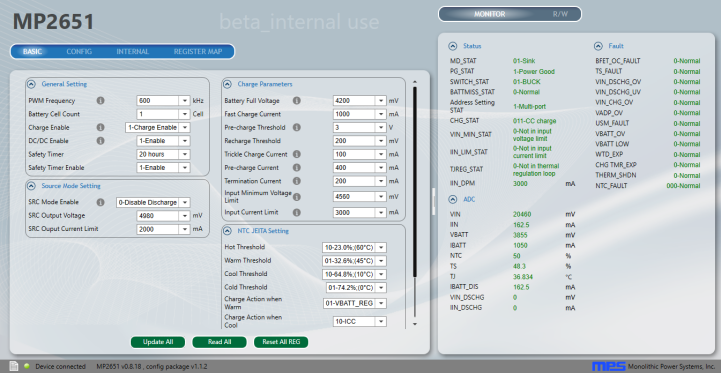 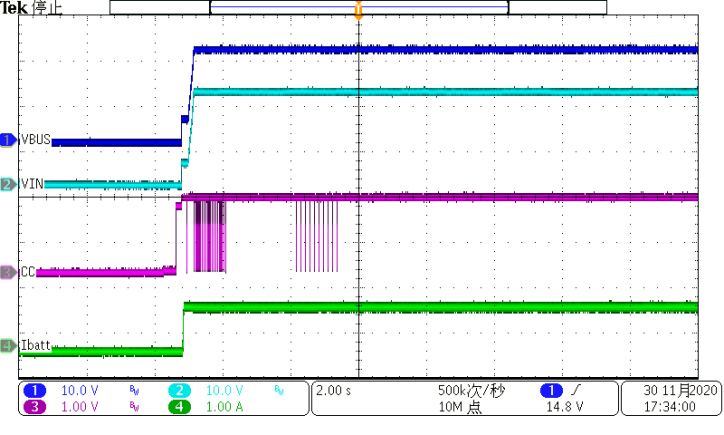 Figure 6. HUSB238 Request 20V input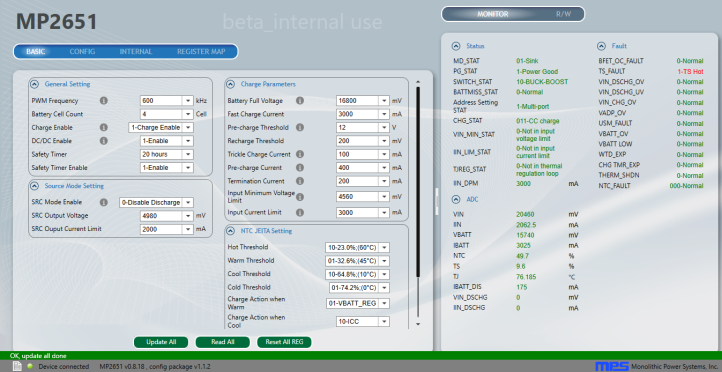 Figure 7. 4 cells charging current at 3A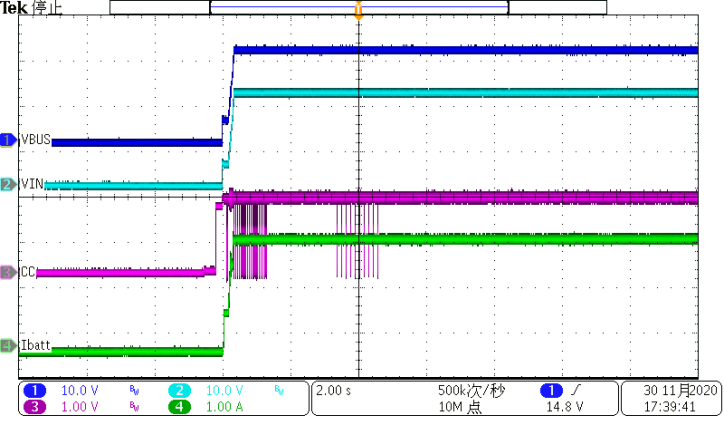 Figure8. HUSB238 Request 20V input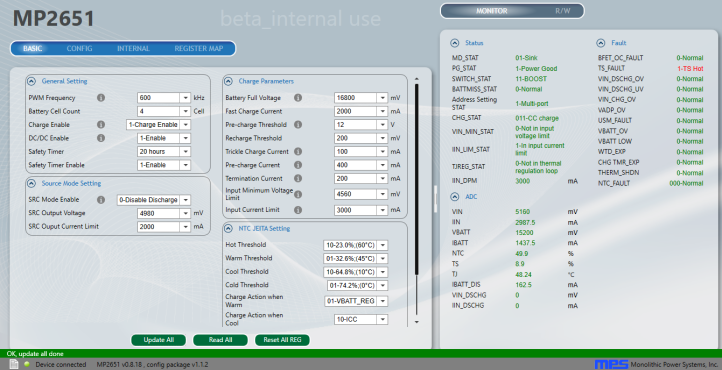 Figure 9. 4 cells charging current at 2A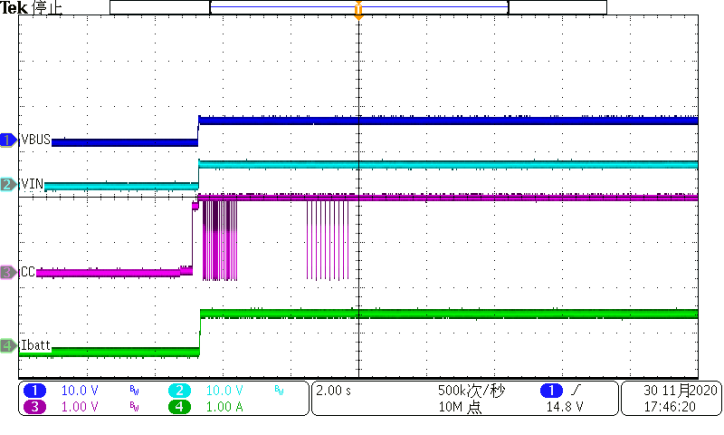 Figure 10. HUSB238 Request 5V input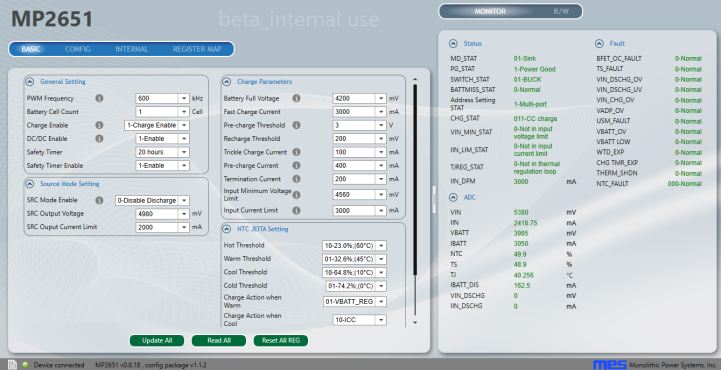 Figure 11. 1 cell charging current at 3A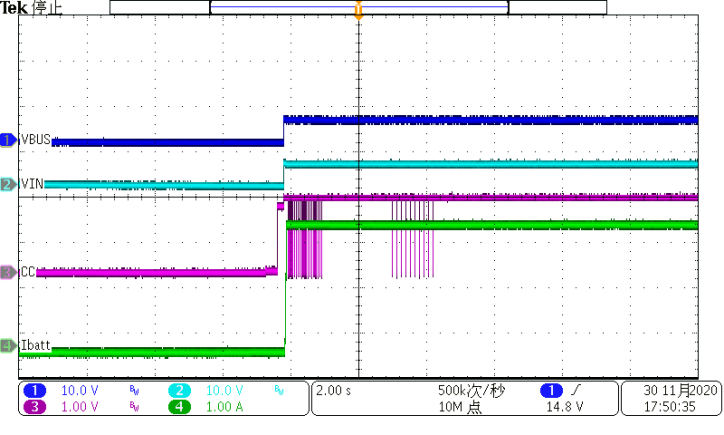 Figure 12. HUSB238 Request 5V inputReference Design BOMReference Design BOMReference Design BOMReference Design BOMReference Design BOMReference Design BOMNo. Material Name  Specification DescriptionItempcsRemarkPlug-in PartPlug-in PartPlug-in PartPlug-in PartPlug-in PartPlug-in Part1PCB72.5*50*1.6mm/1oZ PCB12pin needleHeader, Male 3-pin, 2.54mm spacingJP113pin needleTest point 1.2pinCC1,CC2,VDD,VCONN,GND,TX,RX,SDA,SCL94ConnectorUSB A portJ215pin needleHeader, Male 5-pin, 2.54mm spacingJ316pin needleHeader, Male 4-pin, 2.54mm spacingJ417pin needleConnector 2.0pinBATT+, PGND28ConnectorTCR14-32111602-01J119Capacitor100uF/10V Solid capacitor C341Patch PartPatch PartPatch PartPatch PartPatch PartPatch Part10Resistor10Ω            0603     5%R24, R44, R45111Resistor10KΩ          0603     1%R7, R10, R31, R12, R20512Resistor100KΩ        0603     5%R22, R27, R47, R21, R25, R34613Resistor0Ω              0603     5%R5, R6, R9, R10, R16, R17, R11, R23, R14914Resistor5.1KΩ          0603     5%R1, R2, R3, R19415Resistor160KΩ          0603     1%R8116Resistor10Ω          0603     5%R24, R44, R45317Resistor750KΩ          0603     1%R26118Resistor120KΩ          0603     1%R30119Resistor1MΩ          0603     1%R46, R33220Resistor510Ω          1206     1%R32121NTC	 Resistor15KΩ          1206     1%R18122Resistor10mΩ          2510     1%R4, R15223Resistor2KΩ          0603     1%R13, R29224capacitor330P50V     X7R      0603C1, C2225capacitor105K35V     X7R      0603C3, C16, C38, C28, C30526capacitor104K50V     X7R      0603C4 , C32, C35, C36, C14, C15627capacitor106K25V     X5R      0805C5, C6, C9, C10, C11, C12, C17, C18, C19, C20, C24, C25, C26, C27, C33, C39, C40, C41, C421928capacitor475K35V     X7R     0805C29, C37229capacitorNCC21, C22, C23, C31,C7, C8, C1330MOSFET N MOSFET AD40N35     DFN3*3  Q2, Q3231MOSFETN  MOSFET  DTS3400  SOT23  Q1, Q4232BJTMMBT3904 ；SOT23Q5133Point contactNCETCH134LED indicatorBLHGE35A-AVTRB  LED, GreenLED1135LED indicatorBLHGE35A-AVTRB  LED, RedLED2136Patch InductanceInductor, 1.5μH, 9mΩ, 14.5A  SMDL1137Schottky DiodeSS24  SMAD1138LDOCE6033A50P; SOT89MU61Chipower39LDOCE6033A33P; SOT89MU71Chipower40ICMP2651GVT   QFN 4X5U21MPS41ICMP2329；FCQFN11/2X2mmU31MPS42ICHC32L110MCU；TSSOP20_LU5143ICHUSB304；SOT23-8U41Hynetek44ICHUSB311B；QFN14P250X250X80U11Hynetek©2020 Hynetek Semiconductor Co., Ltd. All rights reserved.Trademarks and registered trademarks are the property of their respective owners. www.hynetek.com	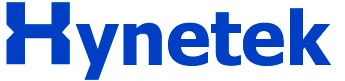 